IDENTIFICAÇÃOQUEIXA PRINCIPAL E DURAÇÃO:	HMA:	ANTECEDENTES PESSOAIS:ANTECEDENTES FAMILIARES:	MEDICAÇÕES EM USO:	EXAME FÍSICO GERAL:	EXAME NEUROLÓGICO:	ESCALAS  APLICÁVEIS:Equilíbrio e Mobilidade: Avaliados no exame físico. Se necessário aplicar teste específico, como a Escala Performance Oriented Mobility Assessment (Poma) ou Timed Up and Go teste, por exemplo. Nos pacientes com Parkinsonismo, aplicar a escala da UPDRS (Unified Parkinson Disease Rating Scale) que aborda os aspectos motores da doença e os aspectos não motores como cognição, sintomas psiquiátricos, aspectos da vida diária, disfagia e dor. Função cognitiva: Avaliada por um teste de rastreio (como o Mini exame do estado mental ou outro teste de rastreio) ou teste para avaliação de função específica (como o teste para déficit de atenção ou de linguagem, por exemplo). Se necessário fazer rastreio de sintomas depressivos com teste adequado (como a Escala de depressão geriátrica ou inventário de depressão de Beck).Deficiências sensoriais: Rastreio de déficit visual, auditivo, olfativo ou gustativo.Disponibilidade e adequação de suporte familiar e social:  Avaliados pela escala APGAR familiar.Condições ambientais: Avaliação na entrevista clínica da segurança no ambiente domiciliar.Capacidade funcional: Necessário avaliar atividades básicas e instrumentais. Tentar utilizar quando possível escalas apropriadas, como Índice de Katz ou Escala de Barthel  e Escala de Pfeffer ou Escala de Lawton, por exemplo.Risco nutricional: Identificar pacientes em risco para disfagia.Avaliação do sono: Rastreio de sonolência excessiva diurna através da Escala de sonolência de Epworth. Perguntar ativamente sobre a qualidade do sono. Identificar e corrigir hábitos não adequados de sono (higiene do sono).Rastreio de déficits da sensibilidade somática e de dor neuropática (vide também item 9. (sensibilidade superficial e profunda): Questionamento ativo quanto à presença de áreas insensíveis, parestésicas ou disestésicas e quanto à presença de dor espontânea ou evocada pelo toque. aplicar o questionário para o diagnostico de dor neuropática em quatro itens (DN4). 
Outras avaliaçõesOBSERVAÇÕES:	DIAGNÓSTICO SINDRÔMICO:	DIAGNÓSTICO TOPOGRÁFICO:	DIAGNÓSTICO ETIOLÓGICO:	EXAMES COMPLEMENTARES:	CONDUTA:	AVALIADOR:	Nome:Nome:Idade:Sexo:Situação conjugal:Ocupação:Ocupação:Ocupação:Escolaridade:Religião:Religião:Religião:Atividades Sociais:Atividades Sociais:Atividades Sociais:Atividades Sociais:Dominância:Acompanhante:Acompanhante:Acompanhante:Grau de parentesco e frequência de convício com paciente:Grau de parentesco e frequência de convício com paciente:Grau de parentesco e frequência de convício com paciente:Grau de parentesco e frequência de convício com paciente:____________________________________________________________________________________________________________________________________________________________________________________________________________________________________________________________________________________________________________________________________________________________________________________________________________________________________________________________________________________________________________________________________________________________________________________________________________________________________________________________________________________________________________________________________________________________________________________________________________________________________________________________________________________________________________________________________________________________________________________________________________________________________________________________________________________________________________________________________________________________________________________________________________________________________________________________________________________________________________________________________________________________________________________________________________________________________________________________________________________AntecedenteObservações HAS DM Cardiopatia Isquêmica Arritmia cardíaca Uso de Marca-passo AVC TCE CA Epilepsia Síncopes Hipo /Hipertireoidismo Dislipidemia Tabagismo Abuso de bebidas alcoólicas Uso de drogas ilícitas Alergias Vacinações Sedentarismo Distúrbios do sono Cirurgias________________________________________________________________________________________________________________________________________________________________________________________________________________________________________________________________________________________________________________________________________________________________________________________________________________________________________________________________________________________________________________________________________________________________________________________________________________________________________________________________________________________________Nível de consciência  Vigil  Sonolento  Torporoso  Comatoso Inspeção Inespecífica Postura alterada _________________________________________________ Movimentos involuntários__________________________________________ Hipertrofias_____________________________________________________ Amiotrofias_____________________________________________________ Fasciculações __________________________________________________Nervos cranianosI Nervo olfatório Alterado  Preservado II Nervo óptico Preservado  Alteração fundoscópica _____________________________________ Alteração em aferência _____________________________________ Alteração campimétrica _____________________________________ Discromatopsia III Nervo Oculomotor Preservado  Alteração incompleta  Alteração completa IV Nervo Troclear Preservado  Alterado V Nervo trigêmeo Preservado  Alterado V1  Alterado V2  Alterado V3  Alterado musculatura mastigatória VI Nervo Abducente Preservado  Alterado VII Nervo Facial Preservado  Paresia tipo periférica (andar superior e inferior da face) Paresia tipo central (andar inferior da face)  Alteração gustativaVIII Nervo vestíbulo-coclear Preservado  Alteração coclear D  Alteração coclear E  Alteração vestibular D  Alteração vestibular E IX e X Nervos glossofaríngeo e vago Preservados  Alteração na deglutição  Alteração gustativa  Alterações na elevação palatal XI Nervo acessório Preservado  Alteração elevação ombro D  Alteração elevação ombro E  Alteração rotação cervical D  Alteração rotação cervical E XII Nervo hipoglosso Preservado  Alteração D  Alteração E Avaliação muscular 4.1 Tônus muscular MSD  normalproximal Atonia Hipotonia Rigidez em roda denteada Hipertonia elásticadistal Atonia Hipotonia Rigidez em roda denteada Hipertonia elásticaMID  normalproximal Atonia Hipotonia Rigidez em roda denteada Hipertonia elásticadistal Atonia Hipotonia Rigidez em roda denteada Hipertonia elásticaMSE  normalproximal Atonia Hipotonia Rigidez em roda denteada Hipertonia elásticadistal Atonia Hipotonia Rigidez em roda denteada Hipertonia elásticaMIE  normalproximal Atonia Hipotonia Rigidez em roda denteada Hipertonia elásticadistal Atonia Hipotonia Rigidez em roda denteada Hipertonia elásticaForça muscular (Utilizar escala MRC na gradação)MSD proximal 0 1 2 3 4- 4 4+ 5  MSD distal 0 1 2 3 4- 4 4+ 5  MID proximal 0 1 2 3 4- 4 4+ 5  MID distal 0 1 2 3 4- 4 4+ 5  MSE proximal 0 1 2 3 4- 4 4+ 5  MSE distal 0 1 2 3 4- 4 4+ 5  MIE proximal 0 1 2 3 4- 4 4+ 5  MIE distal 0 1 2 3 4- 4 4+ 5  Reflexos osteo-tendinosos profundos / superficiais / outros reflexosReflexo bicipital MSD 0 +1 +2 +3 +4.  MSE 0 +1 +2 +3 +4Reflexo tricipital MSD 0 +1 +2 +3 +4.  MSE 0 +1 +2 +3 +4Reflexo patelar MID 0 +1 +2 +3 +4.    MIE 0 +1 +2 +3 +4Reflexo aquileu MID 0 +1 +2 +3 +4.    MIE 0 +1 +2 +3 +4Reflexos patológicos  Sinal de Babinski         MID                       MIE   Hoffmann                      MSD                    MSE   Sinais de liberação frontal              D    E   Ausência de reflexos superficiais (medular)   D   E Nível __________   Alteração reflexo bulbo-cavernoso     Alteração reflexo cremastérico  Clônus aquileu D  Esgotável  Inesgotável E  Esgotável   Inesgotável Provas Cerebelares Preservadas                                      Ataxia de tronco Ataxia cerebelar                                     MSD  MID   MSE  MIE Alterações em movimentos alternados   MSD  MID  MSE  MIEExame da marcha (equilíbrio dinâmico) Preservado  Marcha espástica  Marcha espástica  Marcha atáxica  Marcha escarvante  Marcha talonante  Marcha parkinsoniana  Marcha anserina  Marcha atípica  Marcha em tandem alterada Exame do equilíbrio estático  Preservado                    Alteração da propriocepção (Sinal de Romberg) Exame da sensibilidade superficial e profunda Preservadas  Nível Sensitivo Medular – Nível ________Alteração da sensibilidade superficialMSD   Distal  Proximal.     MID     Distal  ProximalMSE   Distal  Proximal.     MIE     Distal  ProximalAlteração sensibilidade profundaMSD  Distal  Proximal.       MID    Distal  ProximalMSE  Distal  Proximal.       MIE    Distal  ProximalAlterações em dermátomos específicos (descrever) Dimídio direito _____________________________________________ Dimídio esquerdo___________________________________________    Padrão em ilhas de hipoestesia    Avaliação de sensibilidade comprometida por incongruências das respostas ou rebaixamento nível de consciência    Alodínea táctil  Alodínea térmica  Hiperpatia ou somação temporal Provas meningorradiculares Negativas Rigidez de nuca                    Sinal de BrudzinskiAlterações em dimidio D Laségue         Kernig Alterações em dimidio E Laségue         Kernig MAPA DE DERMÁTOMOS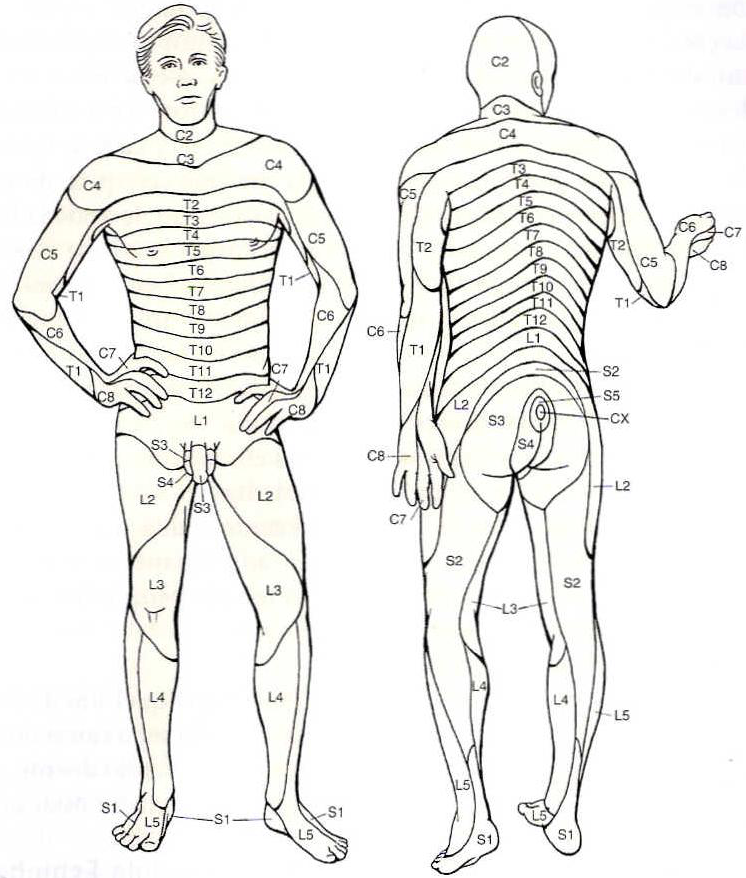 EscalasIndicaçãoEscores do 
pacienteInterpretaçãoPerformance Oriented Mobility Assessment (POMA)GeralNormal: Sem riscos de quedasAnormal: Com risco de quedasTimed Get Up and Go test (TUGT)Geral<10 segundos (normal)10 A 19 segundos (tempo > 12 segundos = risco aumentado para quedas)20 segundos ou mais (encaminhar para Unidade Referência em Idoso)Unified Parkinson Disease Rating Scale (UPDRS-MDS)EspecíficoSem fadigaCom fadigaEscala Modificada do Impacto da Fadiga (MFIS) ou Escala de Severidade da Fadiga (FSS) EspecíficoSem fadigaCom fadigaExpanded Disability Status Scale (EDSS)EspecíficoSem fadigaCom fadigaEscalasEscalasIndicaçãoIndicaçãoEscores do pacienteEscores do pacienteInterpretaçãoMini exame Estado Mental (MEEM):Mini exame Estado Mental (MEEM):GeralGeralPontuação normal para escolaridadePontuação alterada para escolaridadeFluência Verbal(categoria Semântica)Fluência Verbal(categoria Semântica)GeralGeralPontuação normal para escolaridadePontuação diminuida para escolaridadeTeste do RelógioTeste do RelógioGeralGeralPontuação normalComprometidoEscala de Deterioração Global (GDS – Reisberg, 1982)Escala de Deterioração Global (GDS – Reisberg, 1982)GeralGeralI-Ausência de alteração cognitivaII-Diminuição cognitiva muito leveIII-Alteração cognitiva leveIV- Alteração cognitiva moderadaV- Alteração cognitiva moderado graveVI- Alteração cognitiva graveVII-Alteração cognitiva muito graveCDR (Clinical Dementia Rating)CDR (Clinical Dementia Rating)EspecíficoEspecífico   0 – Saudável0,5 - Demência questionável1,0 - Demência média2,0 - Demência moderada3,0 - Demência severaSimbol Digit Modalities Test (SDMT) Simbol Digit Modalities Test (SDMT) EspecíficoEspecíficoPontuação normal Pontuação diminuida Teste avaliação de função específica (para Déficit de atenção e/ ou linguagem):GeralGeralDéficit AtençãoHiperatividadeDéficit atenção + HiperatividadeDéficits na linguagemDéficit AtençãoHiperatividadeDéficit atenção + HiperatividadeDéficits na linguagemEscala de Yesavage GDS15 (versão 15 itens) maiores de 60 anosGeralGeral≤ 5 pontos – Normal        ≥ 7 pontos – Depressão  ≥ 11 pontos – Depressão moderada a grave≤ 5 pontos – Normal        ≥ 7 pontos – Depressão  ≥ 11 pontos – Depressão moderada a graveInventário de Beck GeralGeral21 grupos (cada grupo com respostas 0,1,2,3 o paciente aponta como se sentiu na última semana, inclusive hoje)21 grupos (cada grupo com respostas 0,1,2,3 o paciente aponta como se sentiu na última semana, inclusive hoje)Escala Hospitalar de Ansiedade e Depressão (HAD)GeralGeral0-7 – Normal        8-10 – Boderlaine≥ 11 pontos – Depressão moderada a grave0-7 – Normal        8-10 – Boderlaine≥ 11 pontos – Depressão moderada a graveMoCa (Montreal Cognitive Assessment)EspecíficoEspecífico> 25 pontos Diferencia GC do CCL        Entre 21 – 24 pontos CCL< 21 pontos DA> 25 pontos Diferencia GC do CCL        Entre 21 – 24 pontos CCL< 21 pontos DARastreioIndicaçãoEscores do pacienteInterpretaçãoVisão: Acuidade (visual Snellen),Cores (Ishihara)Contraste (Testes de Sensibilidade ao Contraste)Geralnormalanormal acuidade visualCoresContrasteAudiçãoGeralnormalanormalOlfaçãoGeralnormalanormalGustaçãoGeralnormalanormalEscalaIndicaçãoEscores do pacienteInterpretaçãoAPGAR familiar / amigosGeral   < 3 pontos – Acentuada disfunção4 – 6 pontos – Moderada disfunção   > 6 pontos – Leve disfunçãoEscalasIndicaçãoEscores do pacienteInterpretaçãoAvaliação na entrevista clínica da segurança no ambiente domiciliar. GeralRisco baixo de quedasRisco aumentado de quedasNão se aplicaCuidadorGeralFormal                          Informal (familiar) Informal (amigos/outros)Não se aplicaEscalas IndicaçãoEscores do pacienteInterpretaçãoNIHSSEspecíficoTestados 11 itens. Resultado de (0-42)Sem evidência de déficit neurológico42- paciente em coma e irresponsivo Escala de BarthelGeral    < 20 – Dependência total20 a 35 – Dependência grave40 a 55 – Dependência moderada60 a 95 – Dependência leve      100 – Independente Não se aplicaEscala de Rankin ModificadoGeral0 -  Sem sintomas1 -  Nenhuma deficiência2 -  Leve deficiência3 -  Deficiência moderada4 -  Def. moderadamente grave5 -  Deficiência grave6 -  ÓbitoNão se aplicaAtividades Básicas de Vida Diária (ABVDs), Escala de Pfeffer, ou índice de KatzGeralIndependenteDependenteNão se aplicaAtividades Instrumentais de Vida Diária (AIVDs), Escala de LawtonGeralIndependente Dependente parcialDependente Não se aplicaEscala Somatória da Força Muscular (MRC)GeralParalisia completaMínima contraçãoAusência de movimento ativo contra a gravidadeContração fraca contra a gravidadeMovimento ativo contra a gravidadeForça normalEscalaIndicaçãoEscores do pacienteInterpretaçãoEscala de NutriçãoEspecíficoAusência de risco nutricionalPresença de risco nutricionalMiniavaliação nutricional de Guigóz (MAN)Específico      < 17 pontos – Desnutrido17 a 23,5 pontos – Risco de desnutrição           24 pontos – NutridoEscalasIndicaçãoEscores do pacienteInterpretaçãoEscala de avaliação de sonolência de EpworthGeralRespostas: 0 à 24, 10 o divisor da normalidadeNormais LeveModerado SeveroSTOP BANG - Risco de Apneia Obstrutiva do Sono (AOS)GeralBaixo risco de AOS: Sim para 0-2 perguntasRisco intermediário de AOS: Sim para 3 a 4 perguntasRisco alto de AOS: Sim para 5 a 8 perguntasQuestionário de Qualidade de Sono de PittsburghEspecífico0-5 - boa qualidade de sono6-10 - média qualidade de sono11-15 - má qualidade de sonoAcima de 16 – péssima qualidade de sonoSeveridade de Síndrome das Pernas InquietasEspecíficoResponder as 10 questões, de acordo com as 2 últimas semanas0-10    - Leve11-20 -  Moderada21-30 - Grave 31-40 - Muito GraveAvaliação de apneia do sono em criançasEspecíficoResponder os 26 itens, de acordo com os últimos 6 meses do sonoEscore total: Somar os 6 escores parciaisQuestionário de Hábitos de Sono das CriançasEspecíficoResponder as 5 perguntas, com 33 itens, pontuando de 1 à 3.Escalas                    IndicaçãoEscores do pacienteInterpretaçãoDN4 (0-10)Rastreio para dor neuropática DN4≥4 = possível dor neuropática Exame complementar confirmando lesão nas vias somatossensitivasConfirmação de lesão nas vias somatossensitivas ENMGPESSExame de Imagem por RM ou TCSim NãoAlterações da sensibilidade somática + DN4 + exame complementar=dor neuropática definitivaEscalasEscores do pacienteInterpretação_____________________________________________________________________________________________________________________________________________________________________________________________________________________________________________________________________________________________________________________________________________________________________________________________________________________________________________________________________________________________________________________________________________________________________________________________________________________________________________________________________________________________________________________________________________________________________________________________________________________________________________________________________________________________________________________________________________________________________________________________________________________________________________________________________________________________________________________________________________________________________________________________________________________________________________________________________________________________________________Data:Assinatura e carimbo